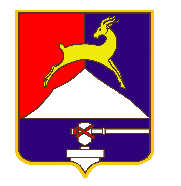 СОБРАНИЕ  ДЕПУТАТОВ     УСТЬ-КАТАВСКОГО ГОРОДСКОГО ОКРУГАЧЕЛЯБИНСКОЙ ОБЛАСТИПятое заседаниеРЕШЕНИЕот 05.04.2023       № 31                                                                     г. Усть-Катав  О внесении изменений в решение Собрания депутатов Усть-Катавского городского округа от 27.04.2022 года №42 «О стоимости путёвок в муниципальном казённом учреждении «Детский оздоровительный центр «Ребячья республика» в период летних каникул»Руководствуясь Федеральным законом от 06.10.2003 года № 131-ФЗ «Об общих принципах организации местного самоуправления в РФ», Федеральным законом от 29.12.2012 года № 273-ФЗ «Об образовании в Российской Федерации», Уставом Усть-Катавского городского округа, в целях организации полноценного отдыха и оздоровления детей Усть-Катавского городского округа в муниципальном  казённом учреждении «Детский оздоровительный центр «Ребячья республика» в период летних каникул, Собрание депутатовРЕШАЕТ: 1. В решение Собрания депутатов Усть-Катавского городского округа от 27.04.2022 года №42 «О стоимости путёвок в муниципальном казённом учреждении «Детский оздоровительный центр «Ребячья республика» в период летних каникул» внести следующие изменения:1.1. пункт 1 изложить в новой редакции:«1.Установить полную стоимость путёвки в муниципальном казённом учреждении «Детский оздоровительный центр «Ребячья республика» (далее - МКУ ДОЦ «Ребячья республика») со сроком пребывания 14 дней – 17 330,00 руб.  (стоимость 1 койко-дня 1 237 рублей 86 копеек).»;1.2. в пункте 3:- слова «10 000,00 рублей за смену» заменить словами «11 000,00 рублей за смену».2. Настоящее решение опубликовать в газете «Усть-Катавская неделя» и  разместить на официальном сайте администрации Усть-Катавского городского округа www.ukgo.su. 3. Организацию исполнения данного решения возложить на первого заместителя главы Усть-Катавского городского округа по вопросам социально-культурной политики, охраны здоровья населения С.В.Харитонова.4. Контроль за исполнением данного решения возложить на председателя комиссии по финансово-бюджетной и экономической политике С.Н. Федосову.Председатель Собрания депутатов Усть-Катавскогогородского округа				            С.Н. Пульдяев Глава Усть-Катавского городского округа	                       С.Д. Семков